عقدت المكتبة ورشة عمل للتعريف بخدمات بنك المعرفة المصرى حاضر فى الورشة السيد / الاستاذ محمد محمود فهمى و  الدكتورة / ريهاموتناول فيها موضوعات  متعددة منها  كيفية الدخول والتسجيل وكيفية البحث عن الموضوعات المطلوبة.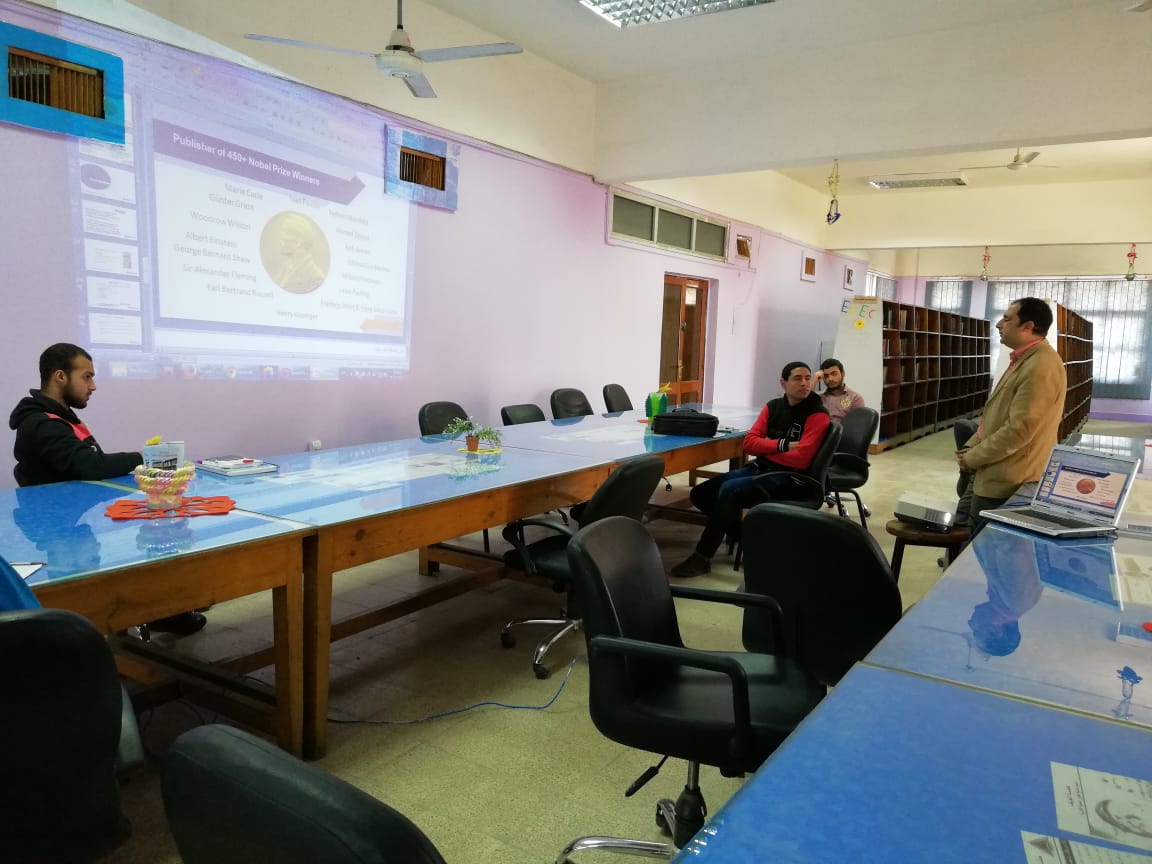 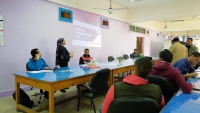 عقدت المكتبة يوم الاحد الموافق 17/3/2019  ورشة عمل عن الخدمات التى تقدمها وكيفية الدخول على موقع المجلس الاعلى للجامعات وحاضر فيها السيد / عصام محمود فهمى والسيدة / فردوس ابراهيم والسيد / اسماء رافت عبد البديع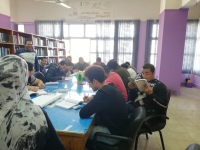 ورش عمل 2019